Рекомендации для населения при неблагоприятной погодеНаступила осень - сложный и опасный период по неблагоприятной погоде, в связи с этим ОНДПР Курортного района информирует: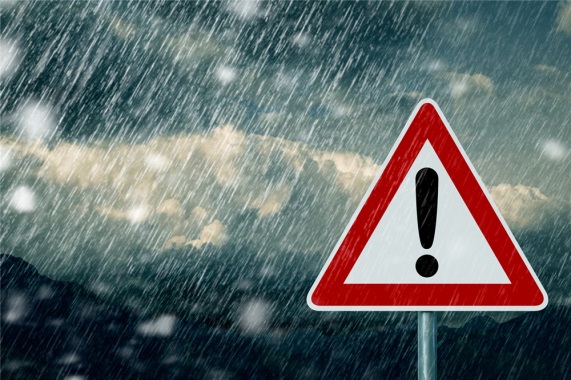 Рекомендации для населения при сильном ливне: При получении информации о выпадении обильных осадков воздержитесь от поездок по городу, по возможности оставайтесь в квартире или на работе. Включите средства проводного и радиовещания.Если ливень застал Вас на улице, не спускайтесь в подземные переходы и другие заглубленные помещения. Постарайтесь укрыться в зданиях расположенных выше возможного уровня подтопления.Если здание (помещение), в котором вы находитесь, подтапливает, постарайтесь покинуть его и перейти на ближайшую возвышенность.Если покинуть здание не представляется возможным, то поднимитесь на вышерасположенные этажи, выключите электричество и газ, плотно закройте окна, двери и сообщите о своем местонахождении по единому телефону спасения 112.Если ливень застал Вас в личном транспорте, не пытайтесь преодолеть подтопленные участки. Медленно перестройтесь в крайний правый ряд (на обочину) и, не прибегая к экстренному торможению, прекратите движение. Включите аварийные огни и переждите ливень. В случае стремительного пребывания воды покиньте транспортное средство и пройдите на возвышенный участок местности или в ближайшее здание.Рекомендации для населения при граде:По возможности не выходите из дома, находясь в помещении, держитесь как можно дальше от окон. Не пользуйтесь электроприборами, т.к. град обычно сопровождается грозовой деятельностью.Находясь на улице, постарайтесь выбрать укрытие. Если это невозможно, защитите голову от ударов градин (прикройте голову руками, сумкой, одеждой).Не пытайтесь найти укрытие под деревьями, т.к. велик риск не только попадания в них молний, но и того, что крупные градины и сильный ветер могут сломать ветви деревьев;Если Вы перемещаетесь на автомобиле, то прекратите движение. Находясь в автомобиле, держитесь дальше от стекол. Желательно развернуться к ним спиной (лицом к центру салона) и прикрыть глаза руками или одеждой. Если с Вами оказались маленькие дети, то их необходимо закрыть своим телом, и также прикрыть глаза либо одеждой, либо рукой. Если позволяют габариты салона - лучше всего лечь на пол.Ни в коем случае не покидайте во время града автомобиль. Помните, что средняя продолжительность града составляет примерно 6 минут, и очень редко он продолжается дольше 15 минут.Рекомендации для населения при сильном ветре:Уберите хозяйственные вещи со двора и балконов, уберите сухие деревья, которые могут нанести ущерб вашему жилищу. Закройте окна.Машину поставьте в гараж, при отсутствии гаража машину следует парковать вдали от деревьев, а также слабо укрепленных конструкций.Находясь на улице, обходите рекламные щиты, шаткие строения и дома с неустойчивой кровлей.Избегайте деревьев и разнообразных сооружений повышенного риска (мостов, эстакад, трубопроводов, линий электропередач, потенциально опасных промышленных объектов).Отдел надзорной деятельности Курортного района Управления надзорной деятельности Главного Управления МЧС России по Санкт-ПетербургуВсероссийское добровольное пожарное общество в Курортном районе Санкт-ПетербургаТерриториальный отдел по Курортному району Управления Гражданской защиты ГУ МЧС России по Санкт-Петербургу